Naam activiteit
Scoor en ga doorOnderwerp

PartijvormTijdsduur15 minutenAantal personen8-10TijdRegels en bijzonderhedenMaterialenPlattegrondMinUitleg1-10
Uitvoering-De bedoeling van de partij is om een man meer situatie te herkennen en uit te spelen.

- Bij pion A en bij pion B staan 5 spelers, allemaal met een bal.
-In de goals staan keepers
- Speler 1 van pion A gaat proberen te scoren.
- Speler 1 van pion B komt zodra dit lukt of de bal uit is en speler 1 van pion A verdedigt. 
-Speler 2 van pion A komt in het veld zodra er gescoord is of de bal uit is.
- Zo wordt er doorgespeeld tot iedereen in het veld staat, eindigend met 5 tegen 5.Let tijdens de uitvoering de tactiek: de spelers moeten ontdekken wanneer ze kunnen dribbelen en wanneer er iemand vrij staat.

8-10 ballen
2 doeltjes
2 pionnen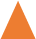    



        = pion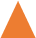            = doel